О контроле загрязненности продуктов питания радионуклидами Продукты – одно из главных звеньев биологической цепочки, по которой радионуклиды поступают в организм. Сеть подразделений радиационного контроля строится по территориально-отраслевому принципу. 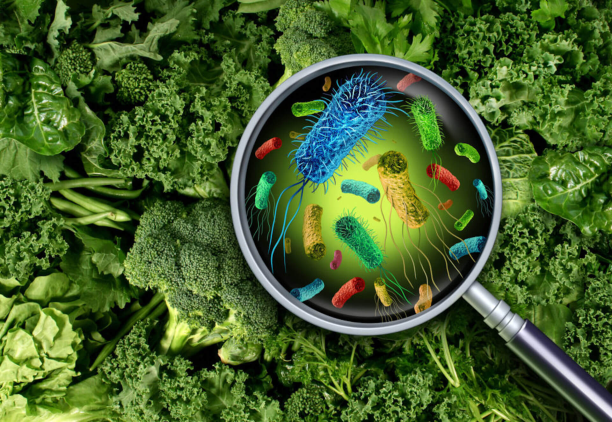 В системе министерств и ведомств создаются республиканские, областные, районные подразделения радиационного контроля, службы на предприятиях и организациях, в задачи которых входит проверка всей производимой продукции, реализуемой на рынках, общественной сети розничной и оптовой торговли. Все подразделения, осуществляющие радиационный контроль продукции подлежат обязательной сертификации в Национальной системе аккредитации Республики Беларусь. Общую координацию осуществляет Департамент по ликвидации последствий катастрофы на Чернобыльской АЭС МЧС Республики Беларусь. 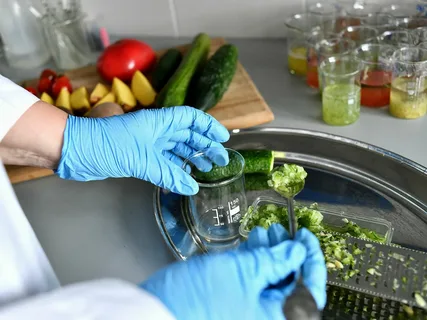 При этом в системе контроля первым и важным звеном радиационного контроля является отбор проб, который должен обеспечить достаточную представительность и надежность определения содержания радионуклидов в контролируемой продукции. Отбор проб пищевых продуктов производится для контроля на соответствие нормативной документации по содержанию гамма- и бета- излучающих радионуклидов. Всю аппаратуру радиационного контроля по своему назначению условно подразделяют на следующие группы: 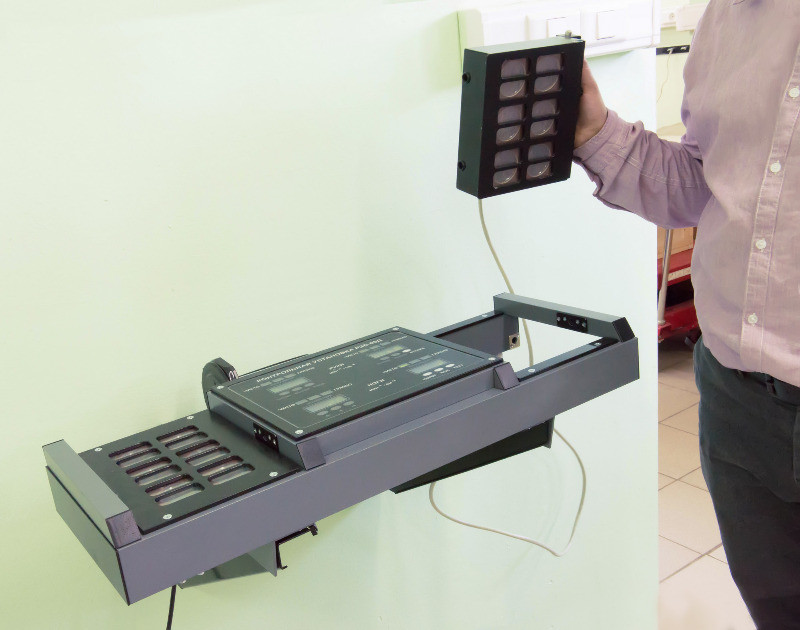 предназначенные для измерения активности и производных от нее величин (удельной и объемной активности пищевых продуктов, объемной активности жидкостей);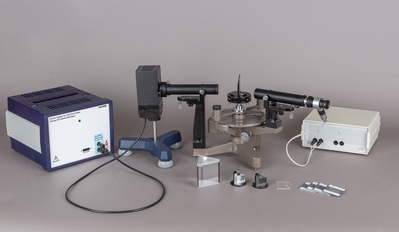 позволяющие установить спектр (содержание) радионуклидов различных видов в любом радиоактивно загрязненном объекте.Продукцию, выращенную (собранную) самостоятельно или купленную на рынках можно измерить: - в центрах гигиены и эпидемиологии, которые расположены в районных и областных центрах, а также в крупных городах;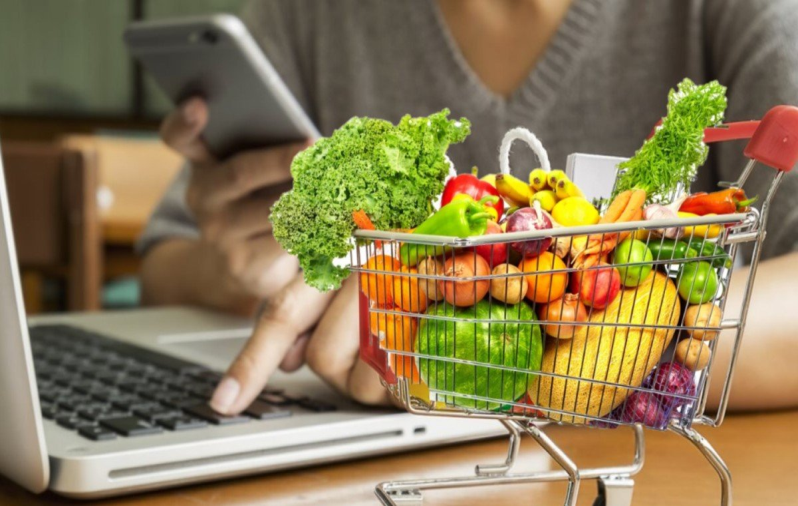 - в лабораториях радиационного контроля лесхозов, расположенных на загрязненных радионуклидами территориях, которые занимаются измерением содержания радионуклидов в лесной продукции;- в лабораториях радиационного контроля, размещенных на рынках.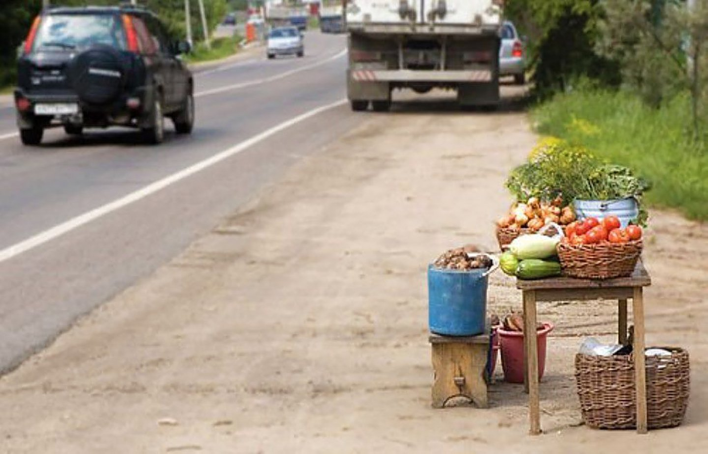 